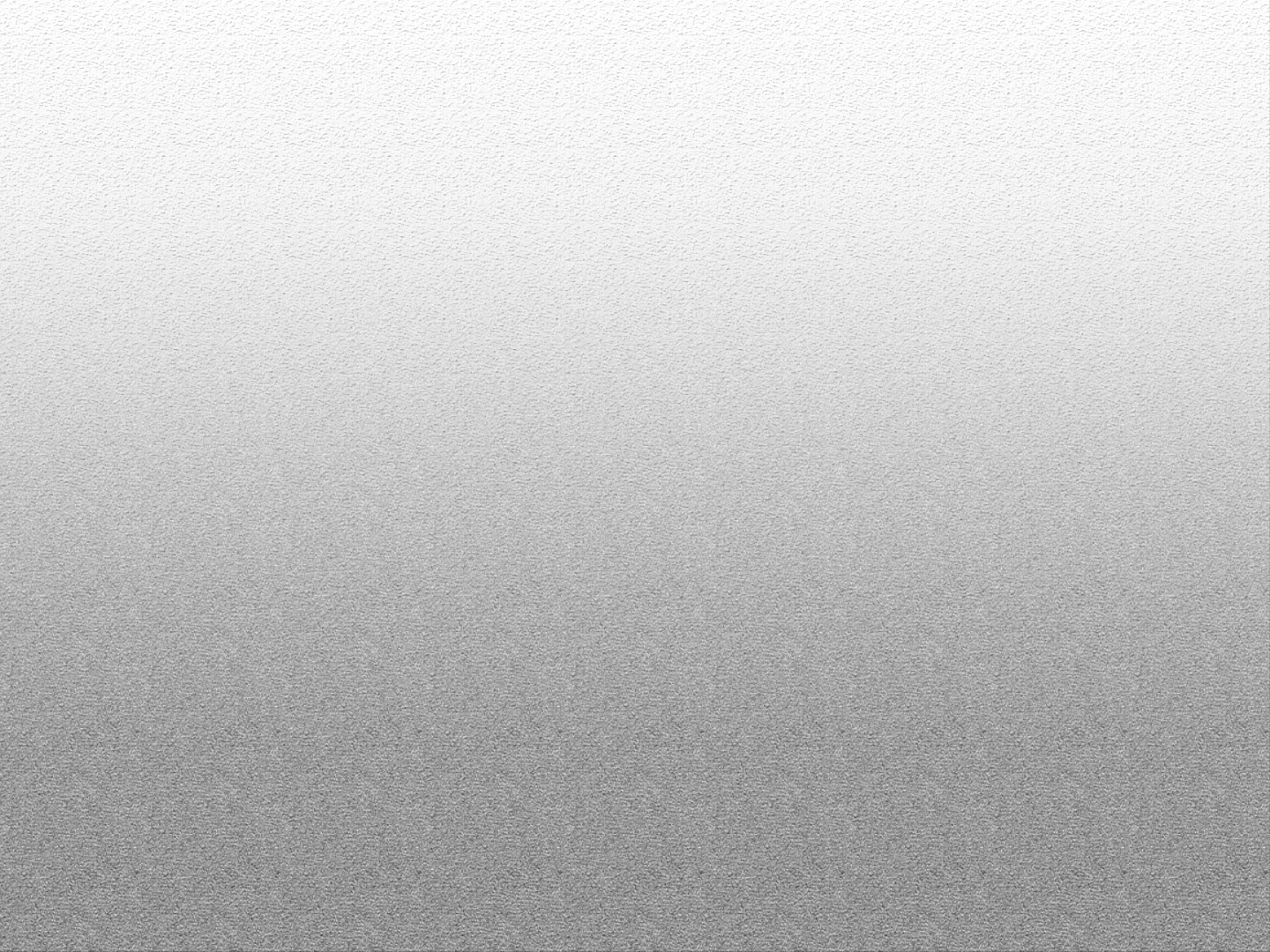 Примечание: Все заголовки — это ссылки, которые ведут на полный текст статьи. Для перехода: зажмите CTRL и щелкните левой кнопкой мыши по интересующему заголовку.Уполномоченный по правам человека в Российской ФедерацииТАСС, Москва, 20 сентября 2021Москалькова получила 30 письменных обращений в ходе трехдневного голосованияБольшая часть обращений касалась вопросов регистрации кандидатов в депутатыМОСКВА, 20 сентября. /ТАСС/. Уполномоченный по правам человека в РФ Татьяна Москалькова получила 30 письменных обращений по вопросам избирательных прав в течение трехдневного голосования. Об этом сообщила пресс-служба омбудсмена в понедельник."В течение трехдневного голосования к уполномоченному поступило 30 письменных обращений людей по вопросам избирательных прав. Большая часть обращений касалась вопросов регистрации кандидатов в депутаты Государственной думы, законодательных собраний субъектов Российской Федерации", - говорится в сообщении.Кроме того, граждане жаловались "на принуждение к голосованию под угрозой увольнения, действия сотрудников полиции на избирательных участках, сбои в процедуре электронного голосования". "Обращались за помощью в надомном голосовании и в голосовании для людей, не имеющих постоянной регистрации по месту жительства", - сообщила пресс-служба.Выборы в Госдуму восьмого созыва проходили в течение трех дней - 17, 18 и 19 сентября. Одновременно с выборами в нижнюю палату в единый день голосования проходили прямые выборы глав девяти субъектов РФ и 39 региональных парламентов. https://tass.ru/politika/12452515РАПСИ (rapsinews.ru), Москва, 20 сентября 2021В ОП призывают признать "Колумбайн" террористическим сообществомКонтекстГСУ СК займется расследованием дела о нападении на Пермский госуниверситетОмбудсмен Москалькова выразила соболезнования в связи с трагедией в ПермиМОСКВА, 20 сен - РАПСИ. Признание деструктивного движения "Колумбайн"террористическим даст правоохранительным органам дополнительные возможности по борьбе с такими сообществами и их создателями, считает директор Лиги безопасного интернета, член Общественной палаты (ОП) РФ Екатерина Мизулина."Искренние соболезнования родным и близким погибших в чудовищной трагедии в Перми. Желаю скорейшего выздоровления всем пострадавшим. Стрельба в Перми - результат того, что не было сделано ровным счетом ничего с момента казанской трагедии, не было предпринято никаких существенных системных мер. Нужно было сделать как минимум основное - признать деструктивное движение "Колумбайн" террористическим сообществом. Это дало бы правоохранительным органам дополнительные возможности по борьбе с такими сообществами и их создателями", - отметила общественница. По ее словам, в социальных сетях гигантское количество информации о скулшутинге (движении школьных расстрелов), число подписчиков этих групп составляет порядка миллиона подростков и неуклонно растет в этом году. "Cкулшутинг - проблема социальная, и полагать, что она сама по себе "рассосется", крайне наивно. Нужно системно работать с подростками и молодежью, в том числе, развивая профилактическую и воспитательную составляющую. Если мы на государственном уровне не прекратим пропаганду деструктива во всех медиа через различных так называемых "лидеров" общественного мнения, то такие ситуации будут повторяться и в будущем", - заключила Мизулина.По последним данным Федерального центра медицины катастроф, в результате инцидента в Пермском госуниверситете, 6 человек погибло, 24 пострадавшим оказывается медицинская помощь, из них 19 - с огнестрельными ранениями. http://rapsinews.ru/human_rights_protection_news/20210920/307393237.htmlВернуться к оглавлению2. Защита гражданских и политических прав и свобод	2.1. Право избирать и быть избранным	Business FM (bfm.ru), Москва, 20 сентября 2021Памфилова считает необходимым возбудить уголовные дела по итогам выборов в Петербурге"На одном точно, а может, и на двух участках придется возбуждать уголовное дело, а на шести-семи есть основания для отмены результатов голосования", - пояснила она Фото: Кирилл Кухмарь/ТАСС Глава ЦИК Элла Памфилова заявила, что по итогам выборов в Санкт-Петербурге должны быть уголовные дела и увольнения.Ранее она говорила, что на участке № 771 Московского района Северной столицы зафиксированы нарушения при хранении сейф-пакетов. Глава ЦИК просила принять меры вплоть до увольнения главы комиссии.Еще один скандал был на участке № 803, где сейф-пакеты с бюллетенями избирателей разорвали, а ящики для голосования сломали. Причем сделали это сами члены комиссии, рассказывает обозреватель Business FM в Санкт-Петербурге Максим Тихонов : - На УИК № 803 ночью председатель совместно с членом избиркома устроил погром: разломали урну, разбросали бюллетени по помещению. В итоге их заковали в наручники, увезли в полицейский участок. Насколько я понимаю, дело до сих пор не возбуждено, оно, скорее всего, будет. Это единственный прецедент, который откровенно напрашивается на уголовное дело. Кандидаты и наблюдатели предполагают…https://www.bfm.ru/news/481815ИА Росбалт, Санкт-Петербург, 20 сентября 2021Сторонники КПРФ провели митинг против итогов выборов в ГосдумуСторонники партии КПРФ, не согласные с итогами выборов в Госдуму по Москве, устроили митинг на Пушкинской площади. Об этом сообщает "Коммерсант".Мероприятие не было согласовано. Участники заявили о якобы имевшейся фальсификации дистанционного электронного голосования (ДЭГ).В пресс-службе департамента региональной безопасности и противодействия коррупции Москвы заявляли, что "с учетом складывающейся эпидемиологической обстановки, в целях предотвращения распространения на территории города Москвы коронавируса действует запрет на проведение публичных мероприятий".Причем, в правительство Москвы поступили уведомления о проведении митингов 20, 21 и 25 сентября.17, 18 и 19 сентября прошли выборы депутатов Госдумы VIII созыва, глав девяти субъектов и 39 региональных парламентов. Также в эти три дня проходили муниципальные выборы.Председатель ЦИК Элла Памфилова заявляла, что в Госдуму прошли представители восьми политических партий. Больше всего голосов набрала "Единая Россия", обеспечив себе конституционное большинство. В Госдуму проходят "Единая Россия", КПРФ, ЛДПР, "Справедливая Россия - За правду" и "Новые люди". В ряде одномандатных округов победили представители "Родины", Партии роста и "Гражданской платформы", а также пятеро самовыдвиженцев. Памфилова также назвала выборы "состоявшимися", добавив, что по итогам подсчета 98,5% протоколов явка составила 51,68%.Окончательные итоги голосования на выборах в Госдуму подведут 24 сентября. https://www.rosbalt.ru/moscow/2021/09/20/1922191.htmlКавказский узел (kavkaz-uzel.eu), Москва, 20 сентября 2021Результаты Кадырова поставили под сомнение итоги выборов в ЧечнеАвтор: Алексанян ГорПобеда Рамзана Кадырова на выборах главы Чечни с почти стопроцентным результатом абсолютно неправдоподобна, указали правозащитница Светлана Ганнушкина, политолог Алексей Малашенко и координатор "Голоса"* Виталий Аверин.Как сообщал " Кавказский узел ", 17-19 сентября в Чечне прошло голосование на выборах в Госдуму, а также прямые выборы главы республики, выборы в парламент и гордуму Грозного. Рамзан Кадыров, по данным ЦИК, набрал на выборах главы Чечни 99,7% голосов, побив свой рекорд 2016 года. "Единая Россия" на думских выборах получила 89,2% голосов. При этом официальные данные о явке указывают на снижение интереса к выборам в Чечне. Если в 2016 году в голосовании приняли участие 96,29% избирателей, то в 2021 - 93,37%.Учителя и врачи в Чечне против своей воли многократно голосовали на разных избирательных участках, сообщили "Кавказскому узлу" жители республики, указав на пассивное отношение к выборам многих своих знакомых. Перед выборами в разных районах Чечни прошли митинги с участием бюджетников и госслужащих, которые призывали жителей республики голосовать. За Кадырова агитировали не только чиновники и сотрудники местного самоуправления, но и духовенство. Участие духовенства в агитации за Рамзана Кадырова прямо нарушает федеральный закон, однако это давняя и распространенная практика в Чечне, указали опрошенные "Кавказским узлом" аналитики.Результаты выборов главы Чечни были предсказуемы, отметила председатель комитета "Гражданское содействие"* Светлана Ганнушкина. "Кто-то ожидал другую цифру? Я - нет. Меня это не удивляет. Там в каком-то участке даже 100 с лишним процента набирали. Так что 99,7% - это еще нормально для Чечни", - сказала Светлана Ганнушкина корреспонденту "Кавказского узла".По ее словам, этой цифрой Кадыров демонстрирует Кремлю свои крепкие позиции в Чечне. "Он показывает Москве, насколько крепкая у него позиция и прочная власть. Но люди просто-напросто боятся как-то иначе волеизъявляться. Но это еще не самый страшный результат страха", - отметила правозащитница.Ганнушкина указала, что столь высокая цифра проголосовавших сама по себе девальвирует значение победы Кадырова и подрывает доверие к результатам. "Количество набранных Кадыровым и "Единой Россией" голосов девальвирует выборы. Кто может ознакомиться с результатами выборов и доверять этим цифрам? Сложно будет найти таких людей, не понимающих, что происходит на самом деле", - подчеркнула она.С этим согласен и руководитель научных исследований института "Диалог цивилизаций", политолог Алексей Малашенко. "Такое количество голосовавших подрывает всякое доверие к выборам вообще. Как может один человек набрать практически 100%? Все знают, что это игра. Не выбирали, а надо было, чтобы так выбрали. Для нормального человека это выглядит как издевательство", - сказал корреспонденту "Кавказского узла" Алексей Малашенко.Победа с результатом 99,7% - это неприлично даже для России, считает Малашенко. "Это спектакль, чтобы показать Кремлю свои прочные позиции. Но такая цифра неприлична даже по общероссийским меркам. Глава Чечни занимается самолюбованием. Может быть, возникла такая ситуация, что он сам начал верить в то, что все за него. Когда долго сидишь в кресле главы, такое обманное впечатление вполне возможно", - отметил Малашенко.Координатор сети региональных отделений "Голоса" Виталий Аверин также считает, что результат Кадырова подрывает доверие к результатам выборов. "К таким результатам нет доверия от слова "совсем"", - сказал Аверин корреспонденту "Кавказского узла".Новости о выборах в Чечне и других регионах публикуются "Кавказским узлом" на тематической странице " Выборы-2021: Юг России ". Подробнее об этих выборах сообщается в справке "Кавказского узла" " Выборы-2021 на Юге России: главное о едином дне голосования ". * организация внесена Минюстом России в реестр НКО - иностранных агентов. https://www.kavkaz-uzel.eu/articles/368280/Вернуться к оглавлениюСвобода мысли и словаГазета.Ru, Москва, 20 сентября 2021Московский суд оштрафует TikTok на 1,5 млн рублейАвтор: Гришин МихаилТаганский суд Москвы признал законным назначенный компании TikTok штраф в размере 1,5 млн рублей за отказ удалять запрещенную информацию о несогласованных митингах. Об этом сообщает ТАСС со ссылкой на пресс-секретаря суда Зульфию Гуримчук."Суд отклонил жалобу TikTok на решение мирового суда о штрафе в размере 1,5 млн рублей по статье за отказ удалить запрещенную информацию", - заявила Гуримчук.Весной компанию TikTok признали виновной в административном правонарушении, предусмотренном частью 2 ст. 13.41 КоАП РФ (отказ владельца сайта или информационного ресурса удалить информацию, если обязанность по удалению такой информации предусмотрена законодательством РФ). Компания не смогла оспорить наложение административного штрафа в размере 1,5 млн рублей.Ранее суд оштрафовал TikTok на 2,6 млн рублей по этой же статье. https://www.gazeta.ru/culture/news/2021/09/20/n_16560422.shtmlМедиазона (zona.media), Москва, 20 сентября 2021Журналиста ростовского издания "Голос" задержали на выходе из спецприемника после 10 суток ареста из‑за репоста об "Умном голосовании"В Ростове-на-Дону на выходе из спецприемника задержали журналиста местного издания "Голос" Игоря Хорошилова после 10 суток ареста из-за репоста об "Умном голосовании" в фейсбуке. Об этом сообщает "ОВД-Инфо" со ссылкой на адвоката Евгения Берковича.По словам правозащитника, Хорошилова доставили в отдел полиции № 7, там на него составили протокол по статье о демонстрации экстремистской символики (часть 1 статьи 20.3 КоАП). Причиной нового административного дела снова послужил репост об "Умном голосовании", уточнил адвокат. О каком посте идет речь, неизвестно, сейчас на странице Хорошилова в фейсбуке нет упоминаний проекта ФБК, который Мосгорсуд признал экстремистской организацией.Ранее Пролетарский районный суд Ростова-на-Дону арестовал Хорошилова по той же статье на 10 суток. Тогда журналист не признал вину. Он говорил: "Меня арестовали за репост эмблемы "Умного голосования". Обвинили по статье о пропаганде нацистской или экстремистской символики".В начале сентября суд в Ростове-на-Дону арестовал на пять суток Беллу Насибян - сотрудницу штаба кандидата от "Яблока" и ведущую ютуб-канала RusNews. Причиной ареста стал стикер "Умного голосования" в сторис. Позже ей изменили наказание на штраф в две тысячи рублей. https://zona.media/news/2021/09/20/khoroshilovВернуться к оглавлению3. Защита социальных, экономических и культурных прав и свобод	3.1. Трудовые права	Правда, Москва, 21 сентября 2021Обманывают и "прессуют"В Бурятии рабочие энергокомпании "ТГК-14" начали голодовку. Они заявили, что их требования, принятые властями после предыдущей акции протеста энергетиков, о которой "Правда" сообщала ранее, так и не выполнены.Видео с акции протеста опубликовал ютьюб-канал "Республика Бурятия". В ролике рабочие стоят к камере спиной.- Нашего лидера, рабочего топливно-транспортного цеха Андрея Красикова уже изолировали, полиция его "прессует", - пояснил один из протестующих.Энергетики потребовали повышения зарплаты, их также не устраивают условия труда в компании.Напомним, что предыдущая масштабная акция протеста проходила в бурятском филиале "ТГК-14" в декабре 2020 года. После нее стороны при участии правительства Бурятии подписали протокол совещания, в котором, в частности, было сказано о начале разработки и заключении отраслевого тарифного соглашения в электроэнергетике республики до 1 февраля 2021 года."К сегодняшнему дню "ТГК-14" не присоединился ни к региональному, ни к федеральному отраслевому тарифному соглашению. Члены правительства, надзорных органов и руководство компании в очередной раз обманули работников", - пишут в своем обращении к прокурору региона рабочие. Они также отмечают, что с 2018 года "ТГК-14" уменьшила либо просто отменила дополнительные выплаты за вредные и опасные условия труда. "Сокращены также и дополнительные дни к отпуску", - сказано в письме. Более того, компания отказывается выплачивать сотрудникам 50%-ную льготу за электрическую и тепловую энергию за прошлый год.Рабочие попросили прокурора Бурятии Галину Ковалеву вмешаться в ситуацию, обязать компанию выполнить подписанное ранее соглашение и проверить исполнение трудового законодательства.Вернуться к оглавлению3.2. Право на жилище	Моногород Ковдор с вечера остается без света из-за пожараМосква. 21 сентября. INTERFAX.RU - Моногород Ковдор в Мурманской области с вечера понедельника остается без электричества из-за загоревшегсоя электрокабеля."В настоящее время электроснабжение не восстановлено, ремонтные работы продолжаются", - сказали "Интерфаксу" в пресс-службе АО "Мурманэнергосбыт" во вторник утром. В мэрии пообещали, что его восстановят в ближайшие часы. Школы и детские сады в городе не открылись.О полном блэкауте мэрия Ковдора сообщила во "ВКонтакте" в 20:50 в понедельник. Город остался без света, воды и отопления. В 22:25 чиновники сообщили, что пожар, вызвавший отключение энергоснабжения, потушен.Ближе к полуночи мэрия объявила, что холодное водоснабжение в городе восстановили, и пообещала в ближайшее время восстановить отопление. В местной больнице подключили генераторы, бензин для которых обеспечил Ковдорский ГОК (градообразующее предприятие, входит в "Еврохим").Работу ГОКа авария не прервала, сообщили "Интерфаксу" в пресс-службе ГОКа."Промплощадка Ковдорского ГОКа работает с ограничением по мощности. Приоритетная задача - поддержка электроснабжения ТЭЦ, чтобы не прерывать водо- и теплоснабжение города. Службы ГОКа работают совместно со специалистами Горэлектросети для скорейшего восстановления электроснабжения в городе", - сказал сотрудник пресс-службы предприятия.Ковдорский район расположен на юго-западе Мурманской области на границе с Финляндией. Активное освоение территорий там началось в 1930-е годы после обнаружения запасов мусковитных слюд, железных руд. В Ковдоре сейчас живут 15 тысяч человек. Крупнейшим предприятием является АО "Ковдорский горно-обогатительный комбинат", выпускает железорудный, апатитовый и бадделеитовый концентрат.МХК "Еврохим" - один из крупнейших в мире производителей азотных, фосфорных и калийных удобрений. В периметр холдинга входят добывающие, производственные, логистические и дистрибьюторские активы. Производственные объекты расположены в Европе, Азии и странах СНГ. Компанию контролирует Андрей Мельниченко.Вернуться к оглавлению3.4. Право на охрану здоровья и медицинскую помощь	Минздрав Саратовской области не успевает покупать лекарства для больных ковидомВ Саратовской области пациенты, которые лечатся от коронавируса на дому, будут получать лекарства в адресном порядке, сообщил глава регионального Минздрава Олег Костин.На странице ведомства в Instagram Костин рассказал, что лекарства для амбулаторных больных покупаются на выделенные для этой цели средства регионального бюджета. Однако из-за роста заболеваемости областные власти «не могут угнаться» в закупках препаратов. Костин добавил, что на закупку лекарств выделялось «огромное количество средств», но не уточнил, достаточно ли их в настоящий момент. Он подчеркнул, что Минздрав «в считанные дни разработает адресный характер помощи» и будет выдавать лекарства тем, «кто остро в них нуждается».Ранее пользователи размещали в комментариях аккаунта Минздрава вопросы о том, почему в местных поликлиниках отсутствуют необходимые лекарства для пациентов, находящихся на амбулаторном лечении, а медики «предлагают лечиться самостоятельно или ложиться в больницу, где все есть».https://www.rosbalt.ru/russia/2021/09/21/1922221.htmlВернуться к оглавлению4. Защита прав человека в уголовном процессе, в местах принудительного содержания и при производстве по делам об административных правонарушениях	4.3. Защита прав человека в местах принудительного содержания	ТАСС, Москва, 20 сентября 2021Прокуратура Приангарья нашла нарушения в колонии, где осужденные напали на сотрудниковВ ходе проверки выяснилось, что осужденные хранили и использовали запрещенные предметы, а также самовольно перемещались по колонииИРКУТСК, 20 сентября. /ТАСС/. Прокуратура выявила нарушения в исправительной колонии №2 (ИК-2) в Ангарске Иркутской области, где осужденные устроили голодовку, а также совершили нападение на сотрудников. Начальнику ГУ ФСИН России по региону внесено представление, сообщила в понедельник пресс-служба прокуратуры Иркутской области."В ходе проверки выявлены нарушения уголовно-исполнительного законодательства в части обеспечения режима в исправительном учреждении, осуществления постоянного надзора и контроля за осужденными, проведения с ними индивидуально-воспитательной и профилактической работы. Администрацией учреждения не в полной мере обеспечены охрана и изоляция осужденных, перекрытие каналов поступления к ним запрещенных предметов, выявление, предупреждение и пресечение готовящихся (совершаемых) правонарушений и преступлений", - говорится в сообщении.Установлены факты хранения и использования осужденными запрещенных предметов, не всегда принимались своевременные меры по пресечению самовольного передвижения заключенных по колонии.Ранее сотрудники ГУ ФСИН по Иркутской области направили в прокуратуру материалы о фактах массовой голодовки в ИК-2. О происшествии сообщали местные СМИ. По их информации, голодовка началась 10 сентября, заключенные протестуют против издевательств и пыток. В пресс-службе ведомства уточняли, что осужденные отказываются от пищи и соблюдения порядка отбывания наказания. Заключенные, признанные нарушителями порядка отбывания наказания, также не подчиняются требованиям сотрудников колонии.В исправительной колонии №2 3 сентября четверо осужденных напали на сотрудника, который пытался пресечь нарушение порядка отбывания наказания. А 15 сентября один из осужденных напал на сотрудника, когда тот проверял выполнение распорядка дня. Пострадавшему был нанес удар заточенной металлической пластиной. По обоим фактам возбуждены уголовные дела. 19 сентября пресс-служба ГУ ФСИН по региону сообщила о пресечении попытки передать осужденным запрещенные предметы. На территории ИК-2 были изъяты стрела и сверток, в котором предположительно было наркотическое вещество. https://tass.ru/proisshestviya/12455331Вернуться к оглавлению5. Защита прав отдельных категорий граждан	5.2. Защита прав несовершеннолетних	Радио Комсомольская правда (radiokp.ru), Москва, 20 сентября 2021"Не поддаются исправлению": эксперты пояснили, почему педофилов надо изолировать от обществаАвтор: Крылова АннаК закону об ужесточении наказания для педофилов нужно подходить серьезно, считают специалисты.В Госдуму внесен закон об ужесточении наказания для педофилов. Правозащитник Иван Мельников уверен, что прежде чем принимать решение о пожизненном заключении насильников детей, нужно провести большую дискуссию с профессиональными юристами и с институтами гражданского общества."Провести обсуждение законопроекта необходимо на площадке Госдумы или Совета Федерации. Потому что какие-то моменты могут быть упущены, что-то до конца не продумано", - пояснил эксперт в беседе с телеканалом "Царьград".В свою очередь адвокат Владимир Шелупахин отмечает, что необходимо обратить внимание на ужесточение наказания педофилов при рецидиве."Я глубоко убежден, что такие люди не поддаются исправлению, их категорически необходимо сразу изолировать от общества. В этом отношении я поддерживаю жесткую позицию государства: мы не должны ждать рецидивов: как только человек в первый раз совершил подобное преступление, его нужно сразу сажать пожизненно", - пояснил он.Эксперты сходятся во мнении, что речи об условно-досрочном освобождении в будущем законе быть не должно, при этом нельзя исключать вероятность судебной ошибки. "Не поддаются исправлению". Эксперты пояснили, почему педофилов надо изолировать от общества.https://radiokp.ru/obschestvo/eksperty-rasskazali-ispravlyayutsya-li-pedofily_nid473753_au45629auВернуться к оглавлению5.6 Содействие в защите прав и законных интересов российских граждан, находящихся за пределами Российской ФедерацииТАСС, Москва, 20 сентября 2021Суд в Бресте приговорил к полутора годам колонии гражданку РФ за клевету на ЛукашенкоПриговор районного суда в Бресте не вступил в силу и может быть обжалован и опротестованМИНСК, 20 сентября. /ТАСС/. Суд Московского района Бреста приговорил гражданку России Ирину Викхольм к полутора годам лишения свободы за клевету на президента Белоруссии Александра Лукашенко. Об этом сообщил в понедельник Telegram-канал брестских правозащитников "Весна. Брест"."Сегодня, 20 сентября, судья огласил приговор: признать виновной по ч. 2 ст. 367 УК РБ (клевета в отношении президента Республики Беларусь) и назначить 1 год 6 месяцев колонии общего режима", - говорится в сообщении.Приговор районного суда в Бресте не вступил в силу и может быть обжалован и опротестован.Ранее незарегистрированный правозащитный центр "Весна" сообщал, что 58-летняя Викхольм находится в СИЗО в Бресте с мая. Женщине предъявлено обвинение по статье о клевете в отношении президента Белоруссии. По версии обвинения, она опубликовала в Twitter фотографию Лукашенко и "клеветнические сведения о совершении им акта терроризма и авиапиратства". Согласно белорусскому законодательству, максимальное наказание за клевету в отношении президента страны - пять лет лишения свободы. Прокуратура Бреста 1 сентября сообщила, что направила в суд уголовное дело в отношении россиянки. Ранее о задержании гражданки РФ белорусская сторона уведомила российское посольство в Белоруссии. https://tass.ru/proisshestviya/12453881Вернуться к оглавлениюЕЖЕДНЕВНЫЙ ДАЙДЖЕСТПО МАТЕРИАЛАМ ПУБЛИКАЦИЙ ПЕРИОДИЧЕСКОЙ ПЕЧАТИ и СЕТИ «ИНТЕРНЕТ» ПО ВОПРОСАМ ПРАВОЗАЩИТЫ, ЗАКОНОДАТЕЛЬСТВА И НАРУШЕНИЙ ПРАВ ЧЕЛОВЕКА21 сентября 2021 года